Lesson 4: How It Went WrongMan: a unique creature	Plants and animals were created _____________________________________________________	Man was created _________________________________________________________________	Reason: ______________________________________________________________________Man’s position	__________________________________________________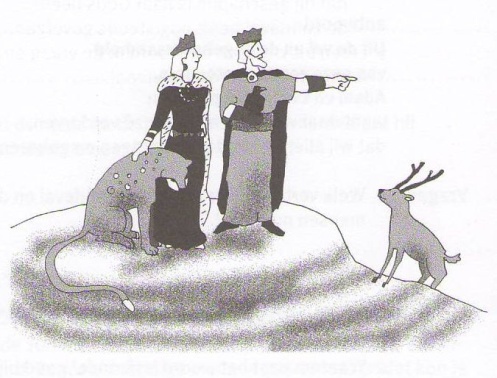 	__________________________________________________	__________________________________________________	__________________________________________________	__________________________________________________	__________________________________________________Not God’s fault	So: The origin of our fallen nature ____________________________________________________	For God _________________________________________________________________________Bible Study: Genesis 3:1-131. What’s very wrong with the question the serpent asked? ___________________________________	________________________________________________________________________________2. What do you think this question was trying to do? ________________________________________	________________________________________________________________________________3. In her response, the woman is not completely truthful. What phrase in her answer is not correct?	(check back to Genesis 2:17) ________________________________________________________4. Does the woman’s response make God’s prohibition sound better or worse? ___________________5. The serpent tells two lies in response to the woman’s response. Which? _______________________	________________________________________________________________________________	________________________________________________________________________________6. What should the man, the woman’s husband, have done? __________________________________	________________________________________________________________________________7. Which three things make clear that things had now changed? _______________________________	________________________________________________________________________________	________________________________________________________________________________	________________________________________________________________________________The Plunge into Sin (discussion)1. What, at bottom, is the question the woman and the man faced?______________________________	________________________________________________________________________________2. What, at bottom, is sin about? At bottom, sin is about ___________________________________	________________________________________________________________________________	________________________________________________________________________________Not a mythMany religions regard ________________________________________________________________	________________________________________________________________________________	________________________________________________________________________________The Plunge into Sin was _______________________________________________________________Adam and Eve ______________________________________________________________________They were __________________________________________________________________________The tree ___________________________________________________________________________The snake __________________________________________________________________________The disappointment of GodGod had created us humans ____________________________________________________________We were to _______________________ and thus __________________________________________	and ____________________________________________________But we went and did __________________________________________________________________	and we __________________________________________________________________________Small wonder ____________________________________________. That’s why He placed us ____________________________________________________________________At bottom, _________________________________________________________________________And by nature we are _____________, wanting to be ____________________________________.If we are left to ourselves, _____________________________________________________________	_______________________________________________________ (see Genesis 6:5).Totally corruptWe are so self-centred that of ourselves ___________________________________________________	________________________________________________________________________________	________________________________________________________________________________And if God has changed you, you are, in reality, no longer totally corrupt, 
but already have a small beginning of obedience!